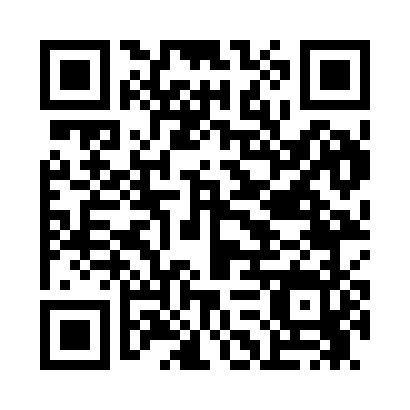 Prayer times for Basking Ridge, New Jersey, USAWed 1 May 2024 - Fri 31 May 2024High Latitude Method: Angle Based RulePrayer Calculation Method: Islamic Society of North AmericaAsar Calculation Method: ShafiPrayer times provided by https://www.salahtimes.comDateDayFajrSunriseDhuhrAsrMaghribIsha1Wed4:315:5612:554:477:559:202Thu4:295:5512:554:477:569:223Fri4:285:5412:554:477:579:234Sat4:265:5212:554:487:589:255Sun4:255:5112:554:487:599:266Mon4:235:5012:554:488:009:277Tue4:215:4912:554:488:019:298Wed4:205:4812:554:498:029:309Thu4:185:4712:554:498:039:3210Fri4:175:4612:554:498:049:3311Sat4:165:4512:554:498:059:3412Sun4:145:4412:554:508:069:3613Mon4:135:4312:554:508:079:3714Tue4:115:4212:554:508:089:3915Wed4:105:4112:554:518:099:4016Thu4:095:4012:554:518:109:4117Fri4:075:3912:554:518:119:4318Sat4:065:3812:554:518:129:4419Sun4:055:3712:554:528:139:4520Mon4:045:3612:554:528:149:4621Tue4:035:3612:554:528:159:4822Wed4:015:3512:554:538:169:4923Thu4:005:3412:554:538:169:5024Fri3:595:3312:554:538:179:5225Sat3:585:3312:554:538:189:5326Sun3:575:3212:554:548:199:5427Mon3:565:3212:554:548:209:5528Tue3:565:3112:564:548:219:5629Wed3:555:3012:564:548:219:5730Thu3:545:3012:564:558:229:5831Fri3:535:2912:564:558:239:59